Friday 12th January 2024 Welcome back to Spring term! Homework must be handed in on Wednesdays to be marked. English: 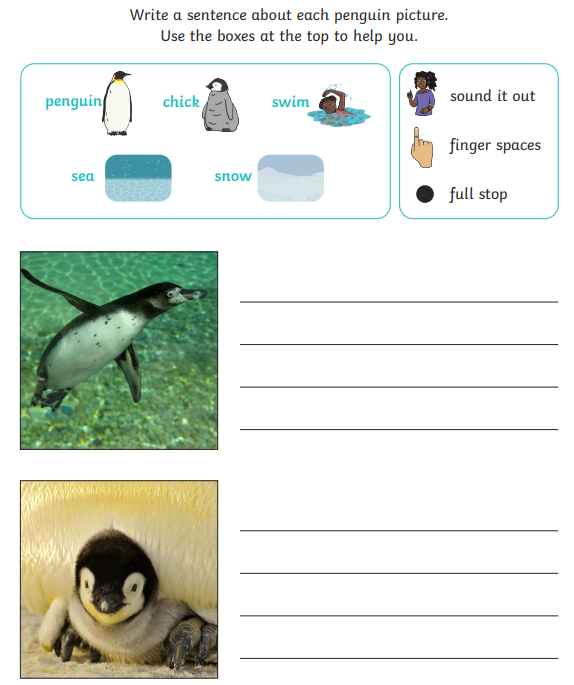 Maths:	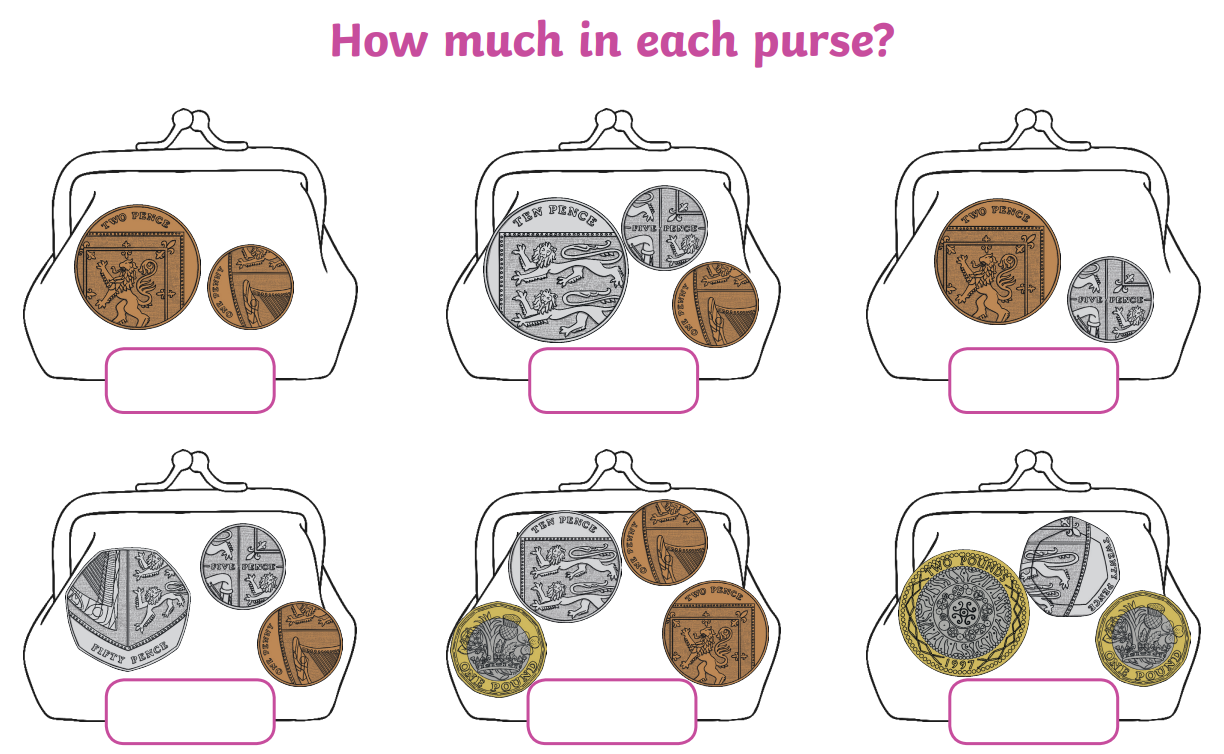 